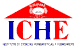 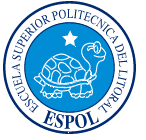 ESCUELA SUPERIOR POLITÉCNICA DEL LITORALFacultad de Ciencias Humanísticas y EconómicasANALISIS DEL NIVEL DE ACEPTACION QUE TENDRIA LA CREACION DE UNA AGENCIA DE TURISMO RECEPTIVO ESPECIALIZADA EN LA PROVINCIA DEL GUAYASPROYECTO DE GRADOPrevia a la obtención del Título de:INGENIERO COMERCIALPresentado por:JHO-ANNE DANNIELA INFANTE JARAMILLOCHRISTIAN XAVIER LOPEZ PINARGOTEGuayaquil – Ecuador2005DECLARACIÓN EXPRESA"La responsabilidad del contenido de esta Tesis de Grado, nos corresponde exclusivamente; y el patrimonio intelectual de la misma a  Politécnica del Litoral". (Reglamento de Graduación de )TRIBUNAL DE GRADUACIONAGRADECIMIENTOA mi padre, quien con su esfuerzo y sacrificio me dio todo su apoyo para que culminara mis estudios, gracias por ser el impulso y la voz que me dice que debo continuar.A mi madre, que con su ejemplo de superación me ha demostrado que para lograr la meta deseada hay que vencer muchos obstáculos.A mis hermanas en especial a Dianne, gracias por tu ayuda.Y a Christian, mi apoyo incondicional en estos años de estudio.DannielaA Dios por todo lo que me ha dado en esta vida, por permitirme vivir cada día y por darme fuerzas para salir adelante.A mi padre, gracias a  su sacrificio y empeño ha sabido darme buen ejemplo para triunfar.A mi madre, quien desde muy pequeño ha estado pendiente de mí, hasta ahora, siempre a mi lado.  A mi tía Flor, la “Ñita”, por ser una madre más.ChristianAl Ing. Jorge Luis Miranda Director de nuestra tesis, a  de New Products de  de Viajes Emela Tour, al Gerente de Fundación Malecón 2000, al Director del Aeropuerto Simón Bolívar, a  de Relaciones Publicas de Fundación Terminal Terrestre. Gracias a todos.Christian y DannielaDEDICATORIATodo mi esfuerzo y dedicación en estos cuatro años de estudio, así como el desarrollo del presente proyecto se lo dedico a DIOS mi incondicional amigo y guía. Y a mis padres por darme el mejor de los regalos, su esfuerzo, consejos y sobre todo su ejemplo para hacer de mi una persona de bien.DannielaEsta tesis es producto de las enseñanzas a mi impartida por parte del Instituto de Ciencias Humanísticas y Económicas y todo mi esfuerzo, sacrificio y dedicación. A DIOS por ser mi todo. A mis padres, por todo el esfuerzo que han realizado para ayudarme a cumplir mi sueño, ser Ingeniero Comercial de  mi abuelita Felicita, a quien le debo todo quien soy. Y a Danniela, quien ha sabido estar conmigo en las buenas y en las malas, dándome cariño y ternura con un corazón de oro, esta tesis, en especial es para ti.ChristianINDICE GENERALINDICE DE GRAFICOS Y TABLASJho-Anne Danniela Infante JaramilloChristian Xavier López PinargoteIng. Oscar MendozaDIRECTOR ICHEIng. Luis MirandaDIRECTOR DE TESISEco. Mariela MéndezVOCAL PRINCIPALIng. Ivonne MorenoVOCAL PRINCIPALPáginaDECLARACIÓN EXPRESAiTRIBUNAL DE GRADUACIÓNiiAGRADECIMIENTOiiiDEDICATORIAivÍNDICE GENERALvÍNDICE DE GRÁFICOSviiiINTRODUCCIÓN9CAPÍTULO I Y SU INFLUENCIA EN 1.1.      Turística10     1.1.1.     Breve Historia del Turismo12     1.1.2.     El Turismo en América19     1.1.3.     El Turismo en el Ecuador201.2.     Organismos que Rigen el Turismo en el Ecuador251.3.     El Turismo en  del Guayas31     Guayaquil32          El Barrio “Las Peñas”33          Malecón 200034          Malecón del Salado35          Centros Comerciales35          Parques36          Iglesias38          Museos40          Cementerio General41          Parque Histórico41          Bosque Protector Cero Blanco42          Puerto Hondo42          Jardín Botánico43          Zoo Pantanal44     Ruta del Sol44          Playas44          Salinas45          Montañita46          Manglaralto47          Chanduy47          San Vicente47          Santa Elena48          Playa Rosada48     Reserva Ecológica Manglares Churute49     Cascada “El Salto del Tigre”49     Posorja50Agencias Operadoras de Turismo Receptivo en laCiudad de Guayaquil501.4.     El Turismo como Actividad Económica53CAPÍTULO IIORGNIZACIÓN Y ESTRUCTURA DE 2.1.     Aspectos Legales y de Constitución652.2.     Características de la Empresa67     Área de Funcionamiento de la Empresa68     Actividades de la Empresa68     El Beneficio69     2.2.1.     Localización del Proyecto69     2.2.2.     Misión73     2.2.3.     Visión732.3.     Objetivos de la Empresa732.4.     Estructura y Recursos de la Empresa76     2.4.1.     Estructura76     2.4.2.     Recursos822.5.     Funciones de la Empresa842.6.     Servicios que Presta la Empresa872.7.     Organigrama Estructural de la Empresa89CAPÍTULO IIIESTUDIO Y ANÁLISIS DEL MERCADO3.1.     Características del Mercado90     3.1.1.     Segmentación del Mercado913.2.      y su Análisis94     3.2.1.     Análisis de la Encuesta95               Tamaño de la Muestra96               Encuesta de Turismo97     3.2.2.     Resultados983.3.     Análisis de  y la Oferta112     3.3.1.     Análisis de la Demanda112     3.3.2.     Análisis de la Oferta1193.4.     Competencia1253.5.     Planificación Estratégica127     3.5.1.     Análisis Externo128     3.5.2.     Análisis Interno1293.6.     Estrategias a Implementar131     3.6.1.     Clases de Estrategias131CAPÍTULO IVPRESUPUESTOS DE COSTOS Y GASTOS4.1.     Gastos Administrativos1404.2.     Gastos de Venta1414.3.     Gastos Financieros1414.4.     Depreciaciones142Cuadro de Depreciaciones de los Activos Fijos de“ECUAVENTURAS S.A.”144CAPÍTULO VESTUDIOS FINANCIEROS DEL PROYECTO5.1.     Ingresos del Proyecto1455.2.     Estado de Resultados1465.3.     Inversiones del Proyecto146     5.3.1.     Inversiones1475.4.     Punto de Equilibrio147CAPÍTULO VIEVALUACIÓN FINANCIERA Y SOCIAL DEL PROYECTO6.1.     Evaluación Financiera148     6.1.1.     Estimación del Flujo de Caja148     6.1.2.     Determinación de  de Descuento148Procedimiento para el cálculo de  de                Riesgo149             6.1.2.2.     Procedimiento para el cálculo del Beta149Procedimiento para el cálculo de  deRiesgo del Mercado150             6.1.2.4.     Cálculo de  de Descuento150     6.1.2.     Valor Presente Neto (VAN)150     6.1.3.     Tasa Interna de Retorno (TIR)151     6.1.4.     Período de Recuperación del Capital1516.2.     Análisis de Sensibilidad1526.3.     Evaluación Social154CONCLUSIÓNclvBIBLIOGRAFÍAclviANEXOSclviiiPáginaCAPÍTULO I Y SU INFLUENCIA EN LA SOCIEDADLa Industria Turística12El Turismo en el Ecuador20Ministerio de Turismo26Arribo de Turistas Extranjeros32Balanza Turística61CAPÍTULO IIORGNIZACIÓN Y ESTRUCTURA DE LA EMPRESACapital Social66Localización del Proyecto (Método Cualitativo por puntos)72Otras Funciones de la Empresa87Organigrama Estructural de la Empresa89CAPÍTULO IIIESTUDIO Y ANÁLISIS DEL MERCADOGráfico Causa-Efecto del pobre servicio del Sector Turístico en  del Guayas136Ciclo de Evolución de  Turística137Análisis de Sensibilidad154